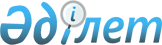 О внесении дополнения врешение Мартукского районного маслихата от 25 декабря 2013 года № 102 "Об утверждении Правил оказания социальной помощи и определения перечня отдельных категорий нуждающихся граждан, проживающих на территории Мартукского района"
					
			Утративший силу
			
			
		
					Решение маслихата Мартукского района Актюбинской области от 23 декабря 2014 года № 154. Зарегистрировано Департаментом юстиции Актюбинской области 20 января 2015 года № 4167. Утратило силу решением маслихата Мартукского района Актюбинской области от 10 марта 2017 года № 66      Сноска. Утратило силу решением маслихата Мартукского района Актюбинской области от 10.03.2017 № 66 (вводится в действие со дня его первого официального опубликования).

      В соответствии с пунктом 2-3 статьи 6 Закона Республики Казахстан от 23 января 2001 года "О местном государственном управлении и самоуправлении в Республике Казахстан", подпунктом 4) пункта 1 статьи 56 Бюджетного кодекса Республики Казахстан от 4 декабря 2008 года № 95 Мартукский районный маслихат РЕШИЛ:

      1. Внести в  решение Мартукского районного маслихата от 25 декабря 2013 года № 102 "Об утверждении Правил оказания социальной помощи и определения перечня отдельных категорий нуждающихся граждан, проживающих на территории Мартукского района" (зарегистрированное в Реестре государственной регистрации нормативных правовых актов под № 3745, опубликованное 6 февраля 2014 года в газете "Мәртөк тынысы" № 7-9) следующее дополнение:

      Правила, утвержденные вышеуказанным решением, дополнить пунктом 6-1 следующего содержания:

      "6-1. Перечень категорий получателей ежемесячной социальной помощи без учета доходов:

      1) участники и инвалиды Великой Отечественной войны – на социально-бытовые нужды в размере 8000 (восьми тысяч) тенге в месяц;

      2) граждане, имеющие социально-значимые заболевания (онкологические заболевания, вирус иммунодефицита человека и различные формы туберкулеза) – согласно списков, предоставляемых медицинскими учреждениями на период амбулаторного лечения в пределах до шести месяцев в году в размере 10 (десяти) месячных расчетных показателей ежемесячно.".

      2. Настоящее решение вводится в действие по истечении десяти календарных дней после дня его первого официального опубликования.


					© 2012. РГП на ПХВ «Институт законодательства и правовой информации Республики Казахстан» Министерства юстиции Республики Казахстан
				
      Председатель сессии Мартукского районного маслихата 

А. Альмухамбетов

      Секретарь Мартукскогорайонного маслихата 

А. Исмагулов
